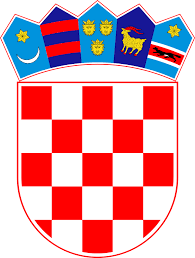          REPUBLIKA HRVATSKASPLITSKO-DALMATINSKA ŽUPANIJA        OSNOVNA ŠKOLA SELCA   ŠETALIŠTE RAJKA ŠTAMBUKA 2                   21425 SELCAKLASA: 007-04/23-02/2URBROJ: 2181-308-01-23-01Selca, 22. veljače 2023.Na temelju članka 10. Zakona o pravu na pristup informacijama, Osnovna škola Selca, Selca (u daljnjem tekstu: Škola), objavljujeZAKLJUČKEsa 11. sjednice Školskog odboraSjednica je održana u srijedu, 22. veljače 2023. godine s početkom u 9:30 sati, u prostorijama Osnovne škole Selca,AD1) Školski odbor je jednoglasno usvojio zapisnik sa desete sjednice Školskog odboraAD2) Školski odbor je jednoglasno usvojio Financijski izvještaj za razdoblje siječanj – prosinac 2022.AD3) Školski odbor je jednoglasno dao suglasnost za sklapanje ugovora o radu na određeno vrijeme sa S.B. na radnom mjestu stručne suradnice knjižničarkeAD4) Odluka o raspisivanju natječaja za imenovanje ravnatelja/ice Osnovne škole Selca je jednoglasno usvojena.Natječaj za imenovanje ravnatelja/ice Osnovne škole Selca je jednoglasno usvojen.Predsjednica Školskog odbora:Lucija Špacal